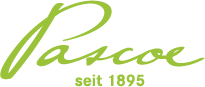 Pressemitteilung Gießen, 15.04.2021 Neu bei Pascoe: Nahrungsergänzungsmittel Pascoflorin® sensitiv Ohne Histamin-bildende MilchsäurebakterienEin gesunder Darm ist die Voraussetzung für einen gesunden Körper und eine gesunde Psyche. In unserer heutigen Zeit hat es unser Darm oft nicht leicht. Viel Stress, eine oft ungesunde oder einseitige Ernährung und oftmals auch der leichtfertige Umgang mit Antibiotika sind nicht die besten Voraussetzungen zur Aufrechterhaltung der Balance. Das Unternehmen Pascoe hat sich dazu entschieden, die beliebte Pascoflorin®-Produktfamilie um ein Produkt in Pulverform ohne Histamin-bildende Milchsäurebakterien zu erweitern. Die Vorteile im Überblick:Pascoflorin® sensitiv enthält 6 sorgfältig ausgewählte Milchsäurebakterien-Kulturen.In der Auswahl der Bakterienstämme wurde darauf geachtet, dass keine Histaminbildner enthalten sind. Die verwendeten Stämme sind Bifidobacterium breve, Bifidobacterium lactis, Bifidobacterium infantis, Bifidobacterium longum sowie die Laktobacillen gasseri und rhamnosus.Plus Biotin und Nutriose®Außerdem ist im Produkt zur Unterstützung der Darmschleimhaut Biotin enthalten, denn Biotin trägt zur Erhaltung normaler Schleimhäute bei. Komplettiert wird die Zusammensetzung durch Nutriose®: also resistentem Dextrin. Das ist ein gut löslicher Ballaststoff. Diese geschmacksneutrale Naturfaser wird aus Mais gewonnen und für Pascoflorin® sensitiv in Belgien hergestellt. Eine Dose Pascoflorin® sensitiv enthält 80 g Pulver und einen kleinen Messlöffel, der 2 Gramm fasst. D.h. eine Packung reicht für genau 40 Tage. Das Produkt ist vegan, laktosefrei und glutenfrei.Verzehrsempfehlung: Ein Messlöffel (2 g) pro Tag in ein Glas Wasser einrühren und trinken. Sollten Sie am selben Tag Antibiotika einnehmen, halten Sie 2 Stunden Abstand zu dieser Einnahme. Die angegebene, empfohlene tägliche Verzehrsmenge nicht überschreiten. Das Produkt soll nicht als Ersatz für eine ausgewogene und abwechslungsreiche Ernährung und eine gesunde Lebensweise verwendet werden. Zur veganen Ernährung geeignet.Außerhalb der Reichweite von Kindern aufbewahren.Bitte kühl und trocken und Dose nach Anbruch verschlossen aufbewahren.Ab 4 Jahren, laktosefrei, glutenfreiPressekontaktPascoe Vital Stefanie Wagner-Chorliafakis 	 Unternehmenskommunikation Schiffenberger Weg 55	35394 Gießen	Telefon: +49 (0) 641 7960-330	E-Mail: stefanie.wagner-chorliafakis@pascoe.de  